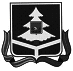 О назначении председателятерриториальной избирательной комиссииНавлинского района           Рассмотрев предложение по кандидатуре для назначения председателем территориальной избирательной комиссии Навлинского района и в соответствии с пунктом 7 статьи 28 Федерального закона от 12 июня 2002 года № 67-ФЗ «Об основных гарантиях избирательных прав и права на участие в референдуме граждан Российской Федерации», Избирательная комиссия Брянской области п о с т а н о в л я е т:            1. Назначить председателем территориальной избирательной  комиссии Навлинского района Корнееву Наталью Ивановну, 1970 года рождения, образование высшее, начальника отдела организационной кадровой работы администрации Навлинского района, предложенную в состав комиссии Брянским региональным отделением Всероссийской политической партии «ЕДИНАЯ РОССИЯ». 	2. Направить настоящее постановление в территориальную избирательную комиссию Навлинского района и разместить на официальном сайте Избирательной комиссии Брянской области в информационно-телекоммуникационной сети «Интернет».             ПредседательИзбирательной комиссии	   Е.А. Анненкова     Брянской области                                                                               Секретарь Избирательной комиссии	Г.А. Буянова     Брянской области  					                        ИЗБИРАТЕЛЬНАЯ КОМИССИЯ БРЯНСКОЙ ОБЛАСТИПОСТАНОВЛЕНИЕ